Nebenkostenübersicht Miete | Pacht | Baurecht und Information zum Maklervertrag
ÖVI-Form Nr. 13M /5/2014I. Nebenkosten bei Mietverträgen	2II. Nebenkosten bei Pachtverträgen	3III. Nebenkosten bei der Vermittlung von Baurechten	4IV. Energieausweis	4V. Grundlagen der Maklerprovision	5VI. Informationspflichten gegenüber Verbrauchern	6VII. Rücktrittsrechte	10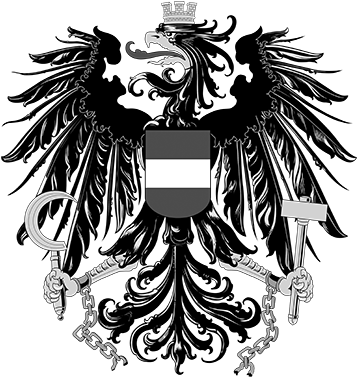 Trotz größter Sorgfalt bei der Erstellung dieser Information kann der ÖVI keine wie immer geartete Haftung für die inhaltliche Richtigkeit übernehmen.I. Nebenkosten bei Mietverträgen1.	Vergebührung des Mietvertrages (§ 33 TP 5 GebG):1 %  des  auf  die Vertragsdauer  entfallenden  Bruttomietzinses  (inkl. USt.), höchstens das 18-fache des  Jahreswertes, bei  unbestimmter Vertragsdauer 1 % des dreifachen Jahreswertes.Der Bestandgeber (bzw. in dessen Vertretung z. B. der Makler, Hausverwalter, Rechtsanwalt oder Notar) ist verpflichtet, die Gebühr selbst zu berechnen und abzuführen. Bei befristeten Bestandverträgen über Gebäude oder Gebäudeteile, die überwiegend Wohnzwecken dienen, sind die Gebühren mit dem Dreifachen des Jahreswertes begrenzt.2.	Vertragserrichtungskosten nach Vereinbarung im Rahmen der Tarifordnung des jeweiligen Urkundenerrichters.3.	VermittlungsprovisionFür die Berechnung der Provision wird der Bruttomietzins herangezogen. Dieser besteht aus:Haupt- oder Untermietzins,anteilige Betriebskosten und laufende öffentliche Abgaben,Anteil für allfällige besondere Aufwendungen (z. B. Lift),allfälliges Entgelt für mitvermietete Einrichtungs- und Ausstattungsgegenstände oder sonstige zusätzliche Leistungen des Vermieters.Für die Berechnung der Provisionsgrundlage ist die Umsatzsteuer nicht in den Bruttomietzins einzurechnen. Die Heizkosten sind ebenso wenig mit einzurechnen, wenn es sich um die Vermittlung von Mietverhältnissen an einer Wohnung handelt, bei der nach den mietrechtlichen Vorschriften die Höhe des Mietzinses nicht frei vereinbart werden darf (angemessener Mietzins, Richtwertmietzins).Eine Provision für besondere Abgeltungen in der Höhe von bis zu 5 % kann zusätzlich mit dem Vormieter vereinbart werden. * Nicht anzuwenden, wenn an der vermittelten Wohnung Wohnungseigentum besteht und der Auftraggeber 
nicht Mehrheitseigentümer ist.II. Nebenkosten bei Pachtverträgen1.	Vergebührung des Pachtvertrages (§ 33 TP 5 GebGes):
1 % des auf die Vertragsdauer entfallenden Bruttopachtzinses; 
bei unbestimmter Vertragsdauer 1 % des dreifachen Jahresbruttopachtzinses.2.	Vertragserrichtungskosten nach den Tarifen des jeweiligen Urkundenerrichters3.	Vermittlungsprovisiona)	Pachtverhältnisse insbesondere in der Land- und Forstwirtschaft
Für die Vermittlung der Verpachtung von Liegenschaften oder Liegenschaftsteilen darf mit beiden Auftraggebern eine Provision vereinbart werden, die mit einem Prozentsatz des auf die Pachtdauer entfallenden Pachtzinses festgelegt ist.Bei unbestimmter Pachtdauer 5 % des auf 5 Jahre entfallenden Pachtzinses.Bei bestimmter Pachtdauerbis zu 6 Jahren 	 5 %bis zu 12 Jahren 	 4 %bis zu 24 Jahren 	 3 %über 24 Jahre 	 2 %jeweils plus 20 % USt.Für die Vermittlung von Zugehör darf zusätzlich jeweils eine Provision von 3 % des Gegenwertes plus 20 % USt. vereinbart werden.b)	Unternehmenspacht
Bei unbestimmter Pachtdauer 3-facher monatlicher Pachtzins.Bei bestimmter Pachtdauerbis zu 5 Jahren 	 5 %bis zu 10 Jahren 	 4 %über 10 Jahre 	 3 %jeweils plus 20 % USt.Für die Vermittlung von Abgeltungen für Investitionen oder Einrichtungsgegenständen darf mit dem Verpächter oder Vorpächter 5 % des vom Pächter hierfür geleisteten Betrages vereinbart werden.III. Nebenkosten bei der Vermittlung von BaurechtenBei der Vermittlung von Baurechten beträgt die Höchstprovision jeweils bei einer Dauer des Baurechts von10 bis 30 Jahren	3 %über 30 Jahre	2 %des auf die Dauer des vereinbarten Baurechtes entfallenden Bauzinses.Bei einer Baurechtsdauer von mehr als 30 Jahren darf anstelle der 2 % eine Pauschalprovision in Höhe von jeweils 3 % zzgl. USt. berechnet vom Bauzins für 30 Jahre vereinbart werden (Wertgrenzenregelung § 12 Abs. 4 IMVO). Da die Obergrenze mit 2 % des auf 45 Jahre entfallenden Bauzinses limitiert ist, stellt dieser Betrag unabhängig von einer länger vereinbarten Vertragsdauer gleichzeitig die Höchstprovision dar.IV. EnergieausweisDas Energieausweis-Vorlage-Gesetz (EAVG 2012) schreibt vor, dass der Bestandgeber (Vermieter/Verpächter) eines Gebäudes oder eines Nutzungsobjektes bei Vermietung/ Verpachtung (In-Bestandgabe) dem Bestandnehmer (Mieter/Pächter) rechtzeitig vor Abgabe der Vertragserklärung einen zu diesem Zeitpunkt höchstens zehn Jahre alten Energieausweis vorzulegen, und ihm diesen spätestens 14 Tage nach Vertragsabschluss auszuhändigen hat. Sollte dies nicht erfolgen, hat der Bestandnehmer das Recht, nach erfolgloser Aufforderung an den Bestandgeber entweder selbst einen Energieausweis zu beauftragen und die angemessenen Kosten binnen 3 Jahren gerichtlich geltend zu machen, oder direkt die Aushändigung eines Energieausweises einzuklagen.Seit Inkrafttreten des EAVG 2012 am 01.12.2012 müssen bei Anzeigen in Druckwerken und elektronischen Medien der Heizwärmebedarf (HWB) und der Gesamtenergieeffizienzfaktor (fGEE) angegeben werden. Diese Verpflichtung trifft sowohl den Bestandgeber als auch den von ihm beauftragten Immobilienmakler. Energieausweise, die vor Inkrafttreten des EAVG 2012 erstellt wurden, behalten ihre Gültigkeit für die Dauer von 10 Jahren ab Ausstellungsdatum, auch wenn „nur“ der Heizwärmebedarf (HWB), nicht aber der Gesamtenergieeffizienzfaktor abgebildet ist. Liegt für ein Gebäude ein solcher Energieausweis vor, ist auch im Inserat nur der HWB-Kennwert (bezogen auf das Standortklima) anzuführen. Der Bestandgeber hat die Wahl, entweder einen Energieausweis über die Gesamtenergieeffizienz des Nutzungsobjekts oder die Gesamtenergieeffizienz eines vergleichbaren Nutzungsobjekts im selben Gebäude oder die Gesamtenergieeffizienz des gesamten Gebäudes auszuhändigen. Für Einfamilienhäuser kann die Vorlage- und Aushändigungspflicht auch durch einen Energieausweis eines vergleichbaren Gebäudes erfüllt werden. Diese Vergleichbarkeit muss der Energieaus-weisersteller aber bestätigen.Der Energieausweis ist nach den jeweiligen landesrechtlichen Vorschriften zu erstellen und soll eine vergleichbare Information über den energetischen „Normverbrauch“ eines Objekts verschaffen. Die Berechnung der Energiekennzahlen basiert auf nutzungsunabhängigen Kenngrößen bei vordefinierten Rahmenbedingungen, weshalb bei tatsächlicher Nutzung erhebliche Abweichungen auftreten können.Wird kein Energieausweis vorgelegt, gilt gem. § 7 EAVG zumindest eine dem Alter und Art des Gebäudes entsprechende Gesamtenergieeffizienz als vereinbart.Ab 01.12.2012 gilt österreichweit ein einheitlicher Ausnahmekatalog. Denkmalgeschützte Objekte sind - anders als bisher - nicht mehr von der Vorlagepflicht ausgenommen.Ebenfalls ab Inkrafttreten des neuen EAVG 2012 sind Verwaltungsstrafbestimmungen zu beachten. Sowohl der Bestandgeber als auch der Immobilienmakler, der es unterlässt, die Kennwerte HWB und fGEE im Inserat anzugeben, ist mit einer Geldstrafe von bis zu EUR 1.450,– zu bestrafen. Der Makler ist dann entschuldigt, wenn er den Bestandgeber über die Informationspflichten aufgeklärt hat und ihn zur Bekanntgabe der beiden Werte bzw. zur Einholung eines Energieausweises aufgefordert hat, der Bestandgeber dies aber abgelehnt hat. Der Bestandgeber ist des Weiteren mit einer Verwaltungsstrafe bis zu EUR 1.450,– konfrontiert, wenn er die Vorlage und/oder Aushändigung des Energieausweises unterlässt.V. Grundlagen der Maklerprovision§ 6 Abs. 1, 3 und 4; § 7 Abs. 1; §§ 10 und 15 Maklergesetz§ 6 (1)  Der Auftraggeber ist zur Zahlung einer Provision für den Fall verpflichtet, dass das zu vermittelnde Geschäft durch die vertragsgemäße verdienstliche Tätigkeit des Maklers mit einem Dritten zustande kommt.(3)  Der Makler hat auch dann Anspruch auf Provision, wenn auf Grund seiner Tätigkeit zwar nicht das vertragsgemäß zu vermittelnde Geschäft, wohl aber ein diesem nach seinem Zweck wirtschaftlich gleichwertiges Geschäft zustande kommt.(4)  Dem Makler steht keine Provision zu, wenn er selbst Vertragspartner des Geschäfts wird. Dies gilt auch, wenn das mit dem Dritten geschlossene Geschäft wirtschaftlich einem Abschluss durch den Makler selbst gleichkommt. Bei einem sonstigen familiären oder wirtschaftlichen Naheverhältnis zwischen dem Makler und dem vermittelten Dritten, das die Wahrung der Interessen des Auftraggebers beeinträchtigen könnte, hat der Makler nur dann einen Anspruch auf Provision, wenn er den Auftraggeber unverzüglich auf dieses Naheverhältnis hinweist.§ 7 (1)  Der Anspruch auf Provision entsteht mit der Rechtswirksamkeit des vermittelten Geschäfts. Der Makler hat keinen Anspruch auf einen Vorschuss.§ 10  Der Provisionsanspruch und der Anspruch auf den Ersatz zusätzlicher Aufwendungen wer- den mit ihrer Entstehung fällig.Besondere Provisionsvereinbarungen§ 15 (1)  Eine Vereinbarung, wonach der Auftraggeber, etwa als Entschädigung oder Ersatz für Aufwendungen und Mühewaltung, auch ohne einen dem Makler zurechenbaren Vermittlungserfolg einen Betrag zu leisten hat, ist nur bis zur Höhe der vereinbarten oder ortsüblichen Provision und nur für den Fall zulässig, dass1.	das im Maklervertrag bezeichnete Geschäft wider Treu und Glauben nur deshalb nicht zustande kommt, weil der Auftraggeber entgegen dem bisherigen Verhandlungsverlauf einen für das Zustandekommen des Geschäftes erforderlichen Rechtsakt ohne beachtenswerten Grund unterlässt;2.	mit dem vom Makler vermittelten Dritten ein anderes als ein zweckgleichwertiges Geschäft zustande kommt, sofern die Vermittlung des Geschäfts in den Tätigkeitsbereich des Maklers fällt;3.	das im Maklervertrag bezeichnete Geschäft nicht mit dem Auftraggeber, sondern mit einer anderen Person zustande kommt, weil der Auftraggeber dieser die ihm vom Makler bekannt gegebene Möglichkeit zum Abschluss mitgeteilt hat oder das Geschäft nicht mit dem vermittelten Dritten, sondern mit einer anderen Person zustande kommt, weil der vermittelte Dritte dieser die Geschäftsgelegenheit bekannt gegeben hat, oder4.	das Geschäft nicht mit dem vermittelten Dritten zustande kommt, weil ein gesetzliches oder ein vertragliches Vorkaufs-, Wiederkaufs- oder Eintrittsrecht ausgeübt wird.(2)  Eine solche Leistung kann bei einem Alleinvermittlungsauftrag weiters für den Fall vereinbart werden, dass1.	der Alleinvermittlungsauftrag vom Auftraggeber vertragswidrig ohne wichtigen Grund vorzeitig aufgelöst wird;2.	das Geschäft während der Dauer des Alleinvermittlungsauftrags vertragswidrig durch die Vermittlung eines anderen vom Auftraggeber beauftragten Maklers zustande gekommen ist, oder 3.	das Geschäft während der Dauer des Alleinvermittlungsauftrags auf andere Art als durch die Vermittlung eines anderen vom Auftraggeber beauftragten Maklers zustande gekommen ist.(3)  Leistungen nach Abs. 1 und Abs. 2 gelten als Vergütungsbetrag im Sinn des § 1336 ABGB.Eine Vereinbarung nach § 15 MaklerG ist bei Maklerverträgen mit Verbrauchern schriftlich zu treffen.VI. Informationspflichten gegenüber VerbrauchernInformationspflichten des Immobilienmaklers§ 30 b KSchG (1)  Der Immobilienmakler hat vor Abschluss des Maklervertrags dem Auftraggeber, der Verbraucher ist, mit der Sorgfalt eines ordentlichen Immobilienmaklers eine schriftliche Übersicht zu geben, aus der hervorgeht, dass er als Makler einschreitet, und die sämtliche, dem Verbraucher durch den Abschluss des zu vermittelnden Geschäfts voraussichtlich erwachsenden Kosten, einschließlich der Vermittlungsprovision ausweist. Die Höhe der Vermittlungsprovision ist gesondert anzuführen; auf ein allfälliges wirtschaftliches oder familiäres Naheverhältnis im Sinn des § 6 Abs. 4 dritter Satz MaklerG ist hinzuweisen. Wenn der Immobilienmakler kraft Geschäftsgebrauchs als Doppelmakler tätig sein kann, hat diese Übersicht auch einen Hinweis darauf zu enthalten. Bei erheblicher Änderung der Verhältnisse hat der Immobilienmakler die Übersicht entsprechend richtig zu stellen. Erfüllt der Makler diese Pflichten nicht spätestens vor Vertragserklärung des Auftraggebers zum vermittelten Geschäft, so gilt § 3 Abs. 4 MaklerG.(2)  Der Immobilienmakler hat dem Auftraggeber die nach § 3 Abs. 3 MaklerG erforderlichen Nachrichten schriftlich mitzuteilen. Zu diesen zählen jedenfalls auch sämtliche Umstände, die für die Beurteilung des zu vermittelnden Geschäfts wesentlich sind.ANMERKUNG: Aufgrund des bestehenden Geschäftsgebrauchs können Immobilienmakler auch ohne ausdrückliche Einwilligung des Auftraggebers als Doppelmakler tätig sein. Wird der Immobilienmakler auftragsgemäß nur für eine Partei des zu vermittelnden Geschäfts tätig, hat er dies dem Dritten mitzuteilen.Informationspflichten bei Fern- und  Auswärtsgeschäften,
Inhalt der Informationspflicht; Rechtsfolgenanzuwenden auf Außergeschäftsraumverträge (AGV) zwischen Unternehmer und Verbraucher,die bei gleichzeitiger körperlicher Anwesenheit des Unternehmers und des Verbrauchers an einem Ort geschlossen werden, der kein Geschäftsraum des Unternehmers ist,für die der Verbraucher unter den genannten Umständen ein Angebot gemacht hat, oderdie in den Geschäftsräumen des Unternehmers oder durch Fernkommunikationsmittel geschlossen werden, unmittelbar nachdem der Verbraucher an einem anderen Ort als den Geschäftsräumen des Unternehmers oder dessen Beauftragten und des Verbrauchers persönlich und individuell angesprochen wurde oderFernabsatzgeschäfte (FAG), das sind Verträge, die zwischen einem Unternehmer und einem Verbraucher ohne gleichzeitige Anwesenheit des Unternehmers und des Verbrauchers im Rahmen eines für Fernabsatz organisierten Vertriebs- oder Dienstleistungssystems geschlossen werden, wobei bis einschließlich des Zustandekommens des Vertrags ausschließlich Fernkommunikationsmittel (Post, Internet, E-Mail, Telefon, Fax) verwendet werden.Vom Anwendungsbereich ausgenommen sind Verträge überdie Begründung, den Erwerb oder die Übertragung von Eigentum oder anderen Rechten an unbeweglichen Sachen (§ 1 Abs 2 Z 6 FAGG),den Bau von neuen Gebäuden, erhebliche Umbaumaßnahmen an bestehenden Gebäuden oder die Vermietung von Wohnraum (§ 1 Abs 2 Z 7 FAGG);§ 4 FAGG (1)  Bevor der Verbraucher durch einen Vertrag oder seine Vertragserklärung gebunden ist, muss ihn der Unternehmer in klarer und verständlicher Weise über Folgendes informieren:1.	die wesentlichen Eigenschaften der Ware oder Dienstleistung in dem für das Kommunikationsmittel und die Ware oder Dienstleistung angemessenen Umfang,2.	den Namen oder die Firma des Unternehmers sowie die Anschrift seiner Niederlassung,3.	gegebenenfallsa)	die Telefonnummer, die Faxnummer und die E-Mail-Adresse, unter denen der Verbraucher den Unternehmer schnell erreichen und ohne besonderen Aufwand mit ihm in Verbindung treten kann,b)	die von der Niederlassung des Unternehmers abweichende Geschäftsanschrift, an die sich der Verbraucher mit jeder Beschwerde wenden kann, undc)	den Namen oder die Firma und die Anschrift der Niederlassung jener Person, in deren Auftrag der Unternehmer handelt, sowie die allenfalls abweichende Geschäftsanschrift dieser Person, an die sich der Verbraucher mit jeder Beschwerde wenden kann,4.	den Gesamtpreis der Ware oder Dienstleistung einschließlich aller Steuern und Abgaben, wenn aber der Preis aufgrund der Beschaffenheit der Ware oder Dienstleistung vernünftigerweise nicht im Voraus berechnet werden kann, die Art der Preisberechnung und gegebenenfalls alle zusätzlichen Fracht-, Liefer-, Versand- oder sonstigen Kosten oder, wenn diese Kosten vernünftigerweise nicht im Voraus berechnet werden können, das allfällige Anfallen solcher zusätzlichen Kosten,5.	bei einem unbefristeten Vertrag oder einem Abonnementvertrag die für jeden Abrechnungszeitraum anfallenden Gesamtkosten, wenn für einen solchen Vertrag Festbeträge in Rechnung gestellt werden, die monatlichen Gesamtkosten, wenn aber die Gesamtkosten vernünftigerweise nicht im Voraus berechnet werden können, die Art der Preisberechnung,6.	die Kosten für den Einsatz der für den Vertragsabschluss genutzten Fernkommunikationsmittel, sofern diese nicht nach dem Grundtarif berechnet werden,7.	die Zahlungs-, Liefer- und Leistungsbedingungen, den Zeitraum, innerhalb dessen nach der Zusage des Unternehmers die Ware geliefert oder die Dienstleistung erbracht wird, sowie ein allenfalls vorgesehenes Verfahren beim Umgang des Unternehmers mit Beschwerden,8.	bei Bestehen eines Rücktrittsrechts die Bedingungen, die Fristen und die Vorgangsweise für die Ausübung dieses Rechts, dies unter Zurverfügungstellung des Muster-Widerrufsformulars gemäß Anhang I Teil B,9.	gegebenenfalls die den Verbraucher im Fall seines Rücktritts vom Vertrag gemäß § 15 treffende Pflicht zur Tragung der Kosten für die Rücksendung der Ware sowie bei Fernabsatzverträgen über Waren, die wegen ihrer Beschaffenheit üblicherweise nicht auf dem Postweg versendet werden, die Höhe der Rücksendungskosten,10.	gegebenenfalls die den Verbraucher im Fall seines Rücktritts vom Vertrag gemäß § 16 treffende Pflicht zur Zahlung eines anteiligen Betrags für die bereits erbrachten Leistungen,11.	gegebenenfalls über das Nichtbestehen eines Rücktrittsrechts nach § 18 oder über die Umstände, unter denen der Verbraucher sein Rücktrittsrecht verliert,12.	zusätzlich zu dem Hinweis auf das Bestehen eines gesetzlichen Gewährleistungsrechts für die Ware gegebenenfalls das Bestehen und die Bedingungen von Kundendienstleistungen und von gewerblichen Garantien,13.	gegebenenfalls bestehende einschlägige Verhaltenskodizes gemäß § 1 Abs. 4 Z 4 UWG und darüber, wie der Verbraucher eine Ausfertigung davon erhalten kann,14.	gegebenenfalls die Laufzeit des Vertrags oder die Bedingungen für die Kündigung unbefristeter Verträge oder sich automatisch verlängernder Verträge,15.	gegebenenfalls die Mindestdauer der Verpflichtungen, die der Verbraucher mit dem Vertrag eingeht,16.	gegebenenfalls das Recht des Unternehmers, vom Verbraucher die Stellung einer Kaution oder anderer finanzieller Sicherheiten zu verlangen, sowie deren Bedingungen,17.	gegebenenfalls die Funktionsweise digitaler Inhalte einschließlich anwendbarer technischer Schutzmaßnahmen für solche Inhalte,18.	gegebenenfalls — soweit wesentlich — die Interoperabilität digitaler Inhalte mit Hard- und Software, soweit diese dem Unternehmer bekannt ist oder vernünftigerweise bekannt sein muss, und19.	gegebenenfalls die Möglichkeit des Zugangs zu einem außergerichtlichen Beschwerde- und Rechtsbehelfsverfahren, dem der Unternehmer unterworfen ist, und die Voraussetzungen für diesen Zugang.(2)  Im Fall einer öffentlichen Versteigerung können anstelle der in Abs. 1 Z 2 und 3 genannten Informationen die entsprechenden Angaben des Versteigerers übermittelt werden.(3)  Die Informationen nach Abs. 1 Z 8, 9 und 10 können mittels der Muster-Widerrufsbelehrung erteilt werden. Mit dieser formularmäßigen Informationserteilung gelten die genannten Informationspflichten des Unternehmers als erfüllt, sofern der Unternehmer dem Verbraucher das Formular zutreffend ausgefüllt übermittelt hat.(4)  Die dem Verbraucher nach Abs. 1 erteilten Informationen sind Vertragsbestandteil. Änderungen sind nur dann wirksam, wenn sie von den Vertragsparteien ausdrücklich vereinbart wurden.(5)  Hat der Unternehmer seine Pflicht zur Information über zusätzliche und sonstige Kosten nach Abs. 1 Z 4 oder über die Kosten für die Rücksendung der Ware nach Abs. 1 Z 9 nicht erfüllt, so hat der Verbraucher die zusätzlichen und sonstigen Kosten nicht zu tragen.(6)  Die Informationspflichten nach Abs. 1 gelten unbeschadet anderer Informationspflichten nach gesetzlichen Vorschriften, die auf der Richtlinie 2006/123/EG über Dienstleistungen im Binnenmarkt, ABl. Nr. L 376 vom 27.12.2006, S. 36, oder auf der Richtlinie 2000/31/EG über bestimmte rechtliche Aspekte der Dienste der Informationsgesellschaft, insbesondere des elektronischen Geschäftsverkehrs, im Binnenmarkt, ABl. Nr. L 178 vom 17.07.2000, S. 1, beruhen.Informationserteilung bei außerhalb von Geschäftsräumen 
geschlossenen Verträgen§ 5 FAGG (1)  Bei außerhalb von Geschäftsräumen geschlossenen Verträgen sind die in § 4 Abs. 1 genannten Informationen dem Verbraucher auf Papier oder, sofern der Verbraucher dem zustimmt, auf einem anderen dauerhaften Datenträger bereitzustellen. Die Informationen müssen lesbar, klar und verständlich sein.(2) Der Unternehmer hat dem Verbraucher eine Ausfertigung des unterzeichneten Vertragsdokuments oder die Bestätigung des geschlossenen Vertrags auf Papier oder, sofern der Verbraucher dem zustimmt, auf einem anderen dauerhaften Datenträger bereitzustellen. Gegebenenfalls muss die Ausfertigung oder Bestätigung des Vertrags auch eine Bestätigung der Zustimmung und Kenntnisnahme des Verbrauchers nach § 18 Abs. 1 Z 11 enthalten.Informationserteilung bei Fernabsatzverträgen§ 7 FAGG (1)  Bei Fernabsatzverträgen sind die in § 4 Abs. 1 genannten Informationen dem Verbraucher klar und verständlich in einer dem verwendeten Fernkommunikationsmittel angepassten Art und Weise bereitzustellen. Werden diese Informationen auf einem dauerhaften Datenträger bereitgestellt, so müssen sie lesbar sein.(2)  Wird der Vertrag unter Verwendung eines Fernkommunikationsmittels geschlossen, bei dem für die Darstellung der Information nur begrenzter Raum oder begrenzte Zeit zur Verfügung steht, so hat der Unternehmer dem Verbraucher vor dem Vertragsabschluss über dieses Fernkommunikationsmittel zumindest die in § 4 Abs. 1 Z 1, 2, 4, 5, 8 und 14 genannten Informationen über die wesentlichen Merkmale der Waren oder Dienstleistungen, den Namen des Unternehmers, den Gesamtpreis, das Rücktrittsrecht, die Vertragslaufzeit und die Bedingungen der Kündigung unbefristeter Verträge zu erteilen. Die anderen in § 4 Abs. 1 genannten Informationen sind dem Verbraucher auf geeignete Weise unter Beachtung von Abs. 1 zu erteilen.(3)  Der Unternehmer hat dem Verbraucher innerhalb einer angemessenen Frist nach dem Vertragsabschluss, spätestens jedoch mit der Lieferung der Waren oder vor dem Beginn der Dienstleistungserbringung, eine Bestätigung des geschlossenen Vertrags auf einem dauerhaften Datenträger zur Verfügung zu stellen, die die in § 4 Abs. 1 genannten Informationen enthält, sofern er diese Informationen dem Verbraucher nicht schon vor Vertragsabschluss auf einem dauerhaften Datenträger bereitgestellt hat. Gegebenenfalls muss die Vertragsbestätigung auch eine Bestätigung der Zustimmung und Kenntnisnahme des Verbrauchers nach § 18 Abs. 1 Z 11 enthalten.Besondere Erfordernisse bei elektronisch geschlossenen Verträgen§ 8 FAGG (1)  Wenn ein elektronisch, jedoch nicht ausschließlich im Weg der elektronischen Post oder eines damit vergleichbaren individuellen elektronischen Kommunikationsmittels geschlossener Fernabsatzvertrag den Verbraucher zu einer Zahlung verpflichtet, hat der Unternehmer den Verbraucher, unmittelbar bevor dieser seine Vertragserklärung abgibt, klar und in hervorgehobener Weise auf die in § 4 Abs. 1 Z 1, 4, 5, 14 und 15 genannten Informationen hinzuweisen.(2)  Der Unternehmer hat dafür zu sorgen, dass der Verbraucher bei der Bestellung ausdrücklich bestätigt, dass die Bestellung mit einer Zahlungsverpflichtung verbunden ist. Wenn der Bestellvorgang die Aktivierung einer Schaltfläche oder die Betätigung einer ähnlichen Funktion erfordert, muss diese Schaltfläche oder Funktion gut lesbar ausschließlich mit den Worten „zahlungspflichtig bestellen“ oder einer gleichartigen, eindeutigen Formulierung gekennzeichnet sein, die den Verbraucher darauf hinweist, dass die Bestellung mit einer Zahlungsverpflichtung gegenüber dem Unternehmer verbunden ist. Kommt der Unternehmer den Pflichten nach diesem Absatz nicht nach, so ist der Verbraucher an den Vertrag oder seine Vertragserklärung nicht gebunden.(3)  Auf Websites für den elektronischen Geschäftsverkehr ist spätestens bei Beginn des Bestellvorgangs klar und deutlich anzugeben, ob Lieferbeschränkungen bestehen und welche Zahlungsmittel akzeptiert werden.(4)  Die Abs. 1 bis 3 gelten auch für die in § 1 Abs. 2 Z 8 genannten Verträge. Die Regelungen in Abs. 2 zweiter und dritter Satz gelten auch für die in § 1 Abs. 2 Z 2 und 3 genannten Verträge, sofern diese auf die in Abs. 1 angeführte Weise geschlossen werden.Definition „dauerhafter Datenträger“: Papier, USB-Sticks, CD-ROMs, DVDs, Speicherkarten und Computerfestplatten, speicherbare und wiedergebbare E-Mails.Besondere Erfordernisse bei telefonisch geschlossenen Verträgen§ 9 FAGG (1)  Bei Ferngesprächen mit Verbrauchern, die auf den Abschluss eines Fernabsatzvertrags abzielen, hat der Unternehmer dem Verbraucher zu Beginn des Gesprächs seinen Namen oder seine Firma, gegebenenfalls den Namen der Person, in deren Auftrag er handelt, sowie den geschäftlichen Zweck des Gesprächs offenzulegen.(2)  Bei einem Fernabsatzvertrag über eine Dienstleistung, der während eines vom Unternehmer eingeleiteten Anrufs ausgehandelt wurde, ist der Verbraucher erst gebunden, wenn der Unternehmer dem Verbraucher eine Bestätigung seines Vertragsanbots auf einem dauerhaften Datenträger zur Verfügung stellt und der Verbraucher dem Unternehmer hierauf eine schriftliche Erklärung über die Annahme dieses Anbots auf einem dauerhaften Datenträger übermittelt.VII. Rücktrittsrechte1. Rücktritt vom Maklervertrag (Alleinvermittlungsauftrag, Vermittlungsauftrag, Maklervertrag mit dem Interessenten) bei Abschluss des Maklervertrags über Fernabsatz oder bei Abschluss des Maklervertrags außerhalb der Geschäftsräume des Unternehmers (§ 11 FAGG)Vom Anwendungsbereich ausgenommen sind Verträge über die Begründung, den Erwerb oder die Übertragung von Eigentum oder anderen Rechten an unbeweglichen Sachen (§ 1 Abs 2 Z 6 FAGG),den Bau von neuen Gebäuden, erhebliche Umbaumaßnahmen an bestehenden Gebäuden oder die Vermietung von Wohnraum (§ 1 Abs 2 Z 7 FAGG);Rücktrittsrecht und Rücktrittsfrist§ 11 FAGG (1)  Der Verbraucher kann von einem Fernabsatzvertrag oder einem außerhalb von Geschäftsräumen geschlossenen Vertrag binnen 14 Tagen ohne Angabe von Gründen zurücktreten. Die Frist zum Rücktritt beginnt bei Dienstleistungsverträgen mit dem Tag des Vertragsabschlusses.Unterbliebene Aufklärung über das Rücktrittsrecht§ 12 FAGG (1)  Ist der Unternehmer seiner Informationspflicht nach § 4 Abs. 1 Z 8 nicht nachgekommen, so verlängert sich die in § 11 vorgesehene Rücktrittsfrist um zwölf Monate.(2)  Holt der Unternehmer die Informationserteilung innerhalb von zwölf Monaten ab dem für den Fristbeginn maßgeblichen Tag nach, so endet die Rücktrittsfrist 14 Tage nach dem Zeitpunkt, zu dem der Verbraucher diese Information erhält.Ausübung des Rücktrittsrechts§ 13 FAGG (1)  Die Erklärung des Rücktritts ist an keine bestimmte Form gebunden. Der Verbraucher kann dafür das Muster-Widerrufsformular verwenden. Die Rücktrittsfrist ist gewahrt, wenn die Rücktrittserklärung innerhalb der Frist abgesendet wird.(2)  Der Unternehmer kann dem Verbraucher auch die Möglichkeit einräumen, das Muster-Widerrufsformular oder eine anders formulierte Rücktrittserklärung auf der Website des Unternehmers elektronisch auszufüllen und abzuschicken. Gibt der Verbraucher eine Rücktrittserklärung auf diese Weise ab, so hat ihm der Unternehmer unverzüglich eine Bestätigung über den Eingang der Rücktrittserklärung auf einem dauerhaften Datenträger zu übermitteln.Beginn der Vertragserfüllung vor Ablauf der Rücktrittsfrist§ 10 FAGG  Hat ein Fernabsatzvertrag oder ein außerhalb von Geschäftsräumen geschlossener Vertrag eine Dienstleistung, die nicht in einem begrenzten Volumen oder in einer bestimmten Menge angebotene Lieferung von Wasser, Gas oder Strom oder die Lieferung von Fernwärme zum Gegenstand und wünscht der Verbraucher, dass der Unternehmer noch vor Ablauf der Rücktrittsfrist nach § 11 mit der Vertragserfüllung beginnt, so muss der Unternehmer den Verbraucher dazu auffordern, ihm ein ausdrücklich auf diese vorzeitige Vertragserfüllung gerichtetes Verlangen – im Fall eines außerhalb von Geschäftsräumen geschlossenen Vertrags auf einem dauerhaften Datenträger – zu erklären.Pflichten des Verbrauchers bei Rücktritt von einem Vertrag über Dienstleistungen, Energie- und Wasserlieferungen oder digitale Inhalte§ 16 FAGG (1)  Tritt der Verbraucher nach § 11 Abs. 1 von einem Vertrag über Dienstleistungen oder über die in § 10 genannten Energie- und Wasserlieferungen zurück, nachdem er ein Verlangen gemäß § 10 erklärt und der Unternehmer hierauf mit der Vertragserfüllung begonnen hat, so hat er dem Unternehmer einen Betrag zu zahlen, der im Vergleich zum vertraglich vereinbarten Gesamtpreis verhältnismäßig den vom Unternehmer bis zum Rücktritt erbrachten Leistungen entspricht. Ist der Gesamtpreis überhöht, so wird der anteilig zu zahlende Betrag auf der Grundlage des Marktwerts der erbrachten Leistungen berechnet.(2)  Die anteilige Zahlungspflicht nach Abs. 1 besteht nicht, wenn der Unternehmer seiner Informationspflicht nach § 4 Abs. 1 Z 8 und 10 nicht nachgekommen ist.Ausnahmen vom Rücktrittsrecht§ 18 FAGG (1)  Der Verbraucher hat kein Rücktrittsrecht bei Fernabsatz- oder außerhalb von Geschäftsräumen geschlossenen Verträgen über Dienstleistungen, wenn der Unternehmer – auf Grundlage eines ausdrücklichen Verlangens des Verbrauchers nach § 10 sowie einer Bestätigung des Verbrauchers über dessen Kenntnis vom Verlust des Rücktrittsrechts bei vollständiger Vertragserfüllung – noch vor Ablauf der Rücktrittsfrist nach § 11 mit der Ausführung der Dienstleistung begonnen hatte und die Dienstleistung sodann vollständig erbracht wurde.Interessent(en)Name(n):      Adresse(n):      Tel.:      	 E-Mail:      Hiermit widerrufe(n) ich/wir den von mir/uns am       (Datum) abgeschlossenen Vertrag über die Erbringung folgender Dienstleistung Alleinvermittlungsauftrag Vermittlungsauftrag Maklervertrag  mit dem InteressentenDatum          		Unterschrift des Verbrauchers (nur bei Mitteilung auf Papier)2. Rücktritt vom Immobiliengeschäft nach § 30 a KSchGEin Auftraggeber (Kunde), der Verbraucher (§ 1 KSchG) ist, kann binnen einer Woche schriftlich seinen Rücktritt erklären wenn,er seine Vertragserklärung am Tag der erstmaligen Besichtigung des Vertragsobjektes abgegeben hat,seine Erklärung auf den Erwerb eines Bestandrechts (insbes. Mietrechts), eines sonstigen Gebrauchs- oder Nutzungsrechts oder des Eigentums gerichtet ist, und zwaran einer Wohnung, an einem Einfamilienwohnhaus oder einer Liegenschaft, die zum Bau eines Einfamilienwohnhauses geeignet ist, und dieszur Deckung des dringenden Wohnbedürfnisses des Verbrauchers oder eines nahen Angehörigen dienen soll.Die Frist beginnt erst dann zu laufen, wenn der Verbraucher eine Zweitschrift der Vertragserklärung und eine Rücktrittsbelehrung erhalten hat, d. h. entweder am Tag nach Abgabe der Vertragserklärung oder, sofern die Zweitschrift samt Rücktrittsbelehrung später ausgehändigt worden ist, zu diesem späteren Zeitpunkt. Das Rücktrittsrecht erlischt jedenfalls spätestens einen Monat nach dem Tag der erstmaligen Besichtigung.Die Vereinbarung eines Angelds, Reugelds oder einer Anzahlung vor Ablauf der Rücktrittsfrist nach § 30 a KSchG ist unwirksam. Eine an den Immobilienmakler gerichtete Rücktrittserklärung bezüglich eines Immobiliengeschäfts gilt auch für einen im Zug der Vertragserklärung geschlossenen Maklervertrag.Die Absendung der Rücktrittserklärung am letzten Tag der Frist (Datum des Poststempels) genügt. Als Rücktrittserklärung genügt die Übersendung eines Schriftstückes, das eine Vertragserklärung auch nur einer Partei enthält, mit einem Zusatz, der die Ablehnung des Verbrauchers erkennen lässt.3. Rücktrittsrecht bei „Haustürgeschäften“ nach § 3 KSchGIst anzuwenden auf Verträge, die explizit vom Anwendungsbereich des Fern- und Auswärtsgeschäftegesetz (FAGG) ausgenommen sind. Ein Auftraggeber (Kunde), der Verbraucher (§ 1 KSchG) ist und seine Vertragserklärungweder in den Geschäftsräumen des Immobilienmaklers abgegeben,noch die Geschäftsverbindung zur Schließung des Vertrages mit dem Immobilienmakler selbst angebahnt hat, kann bis zum Zustandekommen des Vertrages oder danach binnen 14 Tagen  seinen Rücktritt erklären.Die Frist beginnt erst zu laufen, wenn dem Verbraucher eine „Urkunde“ ausgefolgt wurde, die Namen und Anschrift des Unternehmers, die zur Identifizierung des Vertrages notwendigen Angaben sowie eine Belehrung über das Rücktrittsrecht, die Rücktrittsfrist und die Vorgangsweise für die Ausübung des Rücktrittsrechts enthält.Bei fehlender  Belehrung über das Rücktrittsrecht steht dem Verbraucher das Rücktrittsrecht  für eine Frist von zwölf Monaten und 14 Tagen ab Vertragsabschluss zu. Holt der Unternehmer die Urkundenausfolgung innerhalb der zwölf Monate ab dem Fristbeginn nach, so endet die verlängerte Rücktrittsfrist 14 Tage nach dem Zeitpunkt, zu dem der Verbraucher die Urkunde erhält.Die Erklärung des Rücktritts ist an keine bestimmte Form gebunden. Die Rücktrittsfrist ist gewahrt, wenn die Rücktrittserklärung innerhalb der Frist abgesendet wird.4. Das Rücktrittsrecht bei Nichteintritt maßgeblicher Umstände (§ 3 a KSchG)Der Verbraucher kann von seinem Vertragsantrag oder vom Vertrag schriftlich zurück- treten, wennohne seine Veranlassung,maßgebliche Umstände,die vom Unternehmer als wahrscheinlich dargestellt wurden,nicht oder in erheblich geringerem Ausmaß eingetreten sind.Maßgebliche Umstände sinddie erforderliche Mitwirkung oder Zustimmung eines Dritten,steuerrechtliche Vorteile,eine öffentliche Förderung oder die Aussicht auf einen Kredit.Die Rücktrittsfrist beträgt eine Woche ab Erkennbarkeit des Nichteintritts für den Verbraucher, wenn er über dieses Rücktrittsrecht schriftlich belehrt wurde. Das Rücktrittsrecht endet aber jedenfalls einen Monat nach beidseitiger vollständiger Vertragserfüllung.Ausnahmen vom Rücktrittsrecht:Wissen oder wissen müssen des Verbrauchers über den Nichteintritt bei den Vertragsverhandlungen.Im einzelnen ausgehandelter Ausschluss des Rücktrittsrechtes (formularmäßig nicht abdeckbar).Angemessene Vertragsanpassung.5. Das Rücktrittsrecht beim Bauträgervertrag nach § 5 BTVGMit dem Bauträgervertragsgesetz wurden Schutzbestimmungen für die Erwerber von Rechten an erst zu errichtenden bzw. durchgreifend zu erneuernden Gebäuden, Wohnungen bzw. Geschäftsräumen geschaffen. Das Gesetz ist nur auf Bauträgerverträge anzuwenden, bei denen Vorauszahlungen von mehr als 150,– Euro pro Quadratmeter Nutzfläche zu leisten sind.Der Erwerber kann von seiner Vertragserklärung zurücktreten, wenn ihm der Bauträger nicht eine Woche vor deren Abgabe schriftlich folgendes mitgeteilt hat:1.	den vorgesehenen Vertragsinhalt;2.	den vorgesehenen Wortlaut der Vereinbarung mit dem Kreditinstitut (wenn die Sicherungs-pflicht nach § 7 Abs. 6 Z 2 (Sperrkontomodell) erfüllt werden soll)3.	den vorgesehenen Wortlaut der Bescheinigung nach § 7 Abs. 6 Z 3 lit. c; (wenn die Sicherungspflicht nach § 7 Abs. 6 Z 3 (Bonitätsmodell im geförderten Mietwohnbau) erfüllt werden soll)4.	den vorgesehenen Wortlaut der ihm auszustellenden Sicherheit (wenn die Sicherungspflicht  schuldrechtlich (§ 8) ohne Bestellung eines Treuhänders (Garantie, Versicherung) erfüllt werden soll)5.	gegebenenfalls den vorgesehenen Wortlaut der Zusatzsicherheit nach § 9 Abs. 4 (wenn die Sicherungspflicht des Bauträgers durch grundbücherliche Sicherstellung (§§ 9 und 10) erfüllt werden soll (Ratenplan A oder B))Sofern der Erwerber nicht spätestens eine Woche vor Abgabe seiner Vertragserklärung die oben in Pkt. 1–5 genannten Informationen sowie eine Belehrung über das Rücktrittsrecht schriftlich erhält, steht ihm ein Rücktrittsrecht zu. Der Rücktritt kann vor Zustandekommen des Vertrages unbefristet erklärt werden; danach ist der Rücktritt binnen 14 Tagen zu erklären. Die Rücktrittsfrist beginnt mit Erhalt der Informationen zu laufen, jedoch nicht vor Zustandekommen des Vertrages. Unabhängig vom Erhalt dieser Informationen erlischt das Rücktrittsrecht aber jedenfalls spätestens 6 Wochen nach Zustandekommen des Vertrages.Darüber hinaus kann der Erwerber von seiner Vertragserklärung zurücktreten, wenn eine von den Parteien dem Vertrag zugrunde gelegte Wohnbauförderung ganz oder in erheblichem Ausmaß aus nicht bei ihm gelegenen Gründen nicht gewährt wird. Der Rücktritt ist binnen 14 Tagen zu erklären. Die Rücktrittsfrist beginnt, sobald der Erwerber vom Unterbleiben der Wohnbauförderung informiert wird und gleichzeitig oder nachher eine schriftliche Belehrung über das Rücktrittsrecht erhält.Das Rücktrittsrecht erlischt jedoch spätestens 6 Wochen nach Erhalt der Information über das Unterbleiben der Wohnbauförderung.Der Erwerber kann den Rücktritt dem Bauträger oder dem Treuhänder gegenüber schriftlich erklären.Dieses Formular wird Ihnen von der Firma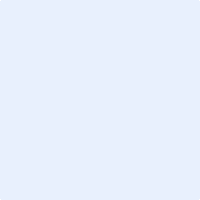 überreicht, welche als Makler tätig ist und durchHerrn / Frau        vertreten ist.Entsprechend dem bestehenden Geschäftsgebrauch kann der Makler als Doppelmakler tätig sein.Der Makler steht mit dem zu vermittelnden Dritten in   einem  /   keinem  familiären oder wirtschaftlichen Naheverhältnis.Vermittlung von Mietverträgen (Haupt- und Untermiete) über Wohnungen und EinfamilienhäuserHöchstprovision (zzgl. 20 % USt.)Höchstprovision (zzgl. 20 % USt.)Vermittlung von Mietverträgen (Haupt- und Untermiete) über Wohnungen und EinfamilienhäuserVermieterMieterUnbefristet oder Befristung länger als 3 Jahre3 BMM2 BMMBefristung bis zu 3 Jahren3 BMM 1 BMMVereinbarung einer Ergänzungsprovision bei Verlängerung oder Umwandlung in ein unbefristetes MietverhältnisErgänzung auf Höchstbetrag unter Berücksichtigung der gesamten Vertragsdauer, höchstens jedoch 1/2 BMMErgänzung auf Höchstbetrag unter Berücksichtigung der gesamten Vertragsdauer, höchstens jedoch 1/2 BMMVermittlung von Wohnungen durch einen mit der Verwaltung des Objekts betrauten Hausverwalter *Höchstprovision (zzgl. 20 % USt.)Höchstprovision (zzgl. 20 % USt.)Vermittlung von Wohnungen durch einen mit der Verwaltung des Objekts betrauten Hausverwalter *VermieterVermieterUnbefristet oder Befristung länger als 3 Jahre2 BMM1 BMMBefristung auf mind. 2 jedoch nicht mehr als 3 Jahre2 BMM1/2 BMMBefristung kürzer als 2 Jahre1 BMM1/2 BMMVereinbarung einer Ergänzungsprovision bei Verlängerung oder Umwandlung in ein unbefristetes MietverhältnisErgänzung auf Höchstbetrag unter Berücksichtigung der gesamten Vertragsdauer, höchstens jedoch 1/2 BMMErgänzung auf Höchstbetrag unter Berücksichtigung der gesamten Vertragsdauer, höchstens jedoch 1/2 BMMVermittlung von Geschäftsräumen aller Art 
(Haupt- und Untermieten)Höchstprovision (zzgl. 20 % USt.)Höchstprovision (zzgl. 20 % USt.)Vermittlung von Geschäftsräumen aller Art 
(Haupt- und Untermieten)VermieterVermieterUnbefristet oder Befristung länger als 3 Jahre3 BMM3 BMMBefristung auf mind. 2 jedoch nicht mehr als 3 Jahre3 BMM2 BMMBefristung kürzer als 2 Jahre3 BMM1 BMMVereinbarung einer Ergänzungsprovision bei Verlängerung oder Umwandlung in ein unbefristetes MietverhältnisErgänzung auf Höchstbetrag unter Berücksichtigung der gesamten VertragsdauerDie Überwälzung der Vermieterprovision (max. 3 BMM) auf den Geschäftsraummieter 
kann vereinbart werden (§ 12 IMVO).Die Überwälzung der Vermieterprovision (max. 3 BMM) auf den Geschäftsraummieter 
kann vereinbart werden (§ 12 IMVO).Die Überwälzung der Vermieterprovision (max. 3 BMM) auf den Geschäftsraummieter 
kann vereinbart werden (§ 12 IMVO).Muster-WiderrufsformularAn (vom Unternehmer auszufüllen)Immobilienmakler (Firma, Adresse, Faxnummer, E-Mail-Adresse):